Муниципальное общеобразовательное учреждение«Средняя общеобразовательная школа №42»Рабочая  программа  элективного  курса«Постигаем сложности русской речи»                                     Подготовил: Шестерина Н.А.,учитель                           русского языка и литературы.                         Согласовано на МО учителей:                                              Протокол  №__   от «__»_______2015г                                                                 Рассмотрено на заседании педагоги-                                                                   ческого совета:                                                                 Протокол  №__  от  «__»_______2015гТверь2015Содержание:1.Пояснительная записка.2.Теоретический материал.3.Задания для практических работ.4.Список литературы.Пояснительная запискаЭлективный курс предназначен для учеников 10-11 классов. Программа курса составлена в соответствии с требованиями ФГОС, отражает  современный подход к изучению языка и направлена на формирование полноценной языковой личности.  Цели курса:-способствовать росту речевой культуры учащихся-развивать ассоциативное мышление и языковую интуицию-воспитывать любовь к русскому языку, нетерпимость к    явлениям, засоряющим и искажающим родную речь.                                                                 Задачи курса:-овладевать основными нормами русского литературного  языка-развивать умение отбирать языковой материал и мотивировать свой выбор,   оценивать, анализировать  сравнивать, обобщать, классифицировать-формировать навыки стилистической правки текста-развивать навыки конструирования текстов различной направленности-совершенствовать умения и навыки работы со справочной литературой  Элективный курс «Постигаем сложности русской речи» представляет собой систему лекционных и практических занятий, углубляющих знания учащихся    о ресурсах родного языка. Лекции призваны дать более полное представле -     ние  о системе языка, качествах культурной речи, о литературной   норме. Практические занятия позволяют реализовать деятельностный и личностно ориентированный подход в работе с текстами разных стилей, что пробужда -         ет  познавательную активность и познавательный интерес.Данный элективный курс актуален в рамках решения проблем, к которым сегодня обращено внимание общества и органов государственной власти:-трудности социализации личности-падение уровня качества образования-снижение уровня речевой культуры Предполагаемые формы работы:-коллективная-групповая-парная-индивидуальная.Представленный элективный курс рассчитан на 17 часов.ПРОГРАММА   КУРСАТема 1.  Язык  и  речь.( 2ч )               Знать различия между языком и речью. Иметь представление о систе-            ме  и структуре языка. Усвоить признаки  литературного языка и язы-            ковой нормы. Закрепить знания об основных видах норм современно-            го русского литературного языка. Различать элементы нормированной            и ненормированной речи. Систематизировать знания о правилах рече-                                                                              вого этикета.            Задания для практической работы.            №1.Напишите небольшое сочинение-рассуждение на одну из                        предложенных тем:                      1.По отношению каждого человека к своему языку можно                          совершенно точно судить не только о его культурном уровне, но                        и его гражданской  ценности. Истинная любовь к своей стране не-                      мыслима без любви к своему языку.                                                                                                             К.Г.Паустовский                     2.В сущности ведь для интеллигентного человека дурно говорить                        должно бы считаться таким же неприличием, как не уметь читать                        и писать.                                                                                                                          А.П.Чехов                    3.Неправильное употребление слов ведет за собой ошибки в                       области мысли и потом в практике  жизни.                                                                                                                       Д.И.Писарев                В сочинении сформулируйте и прокомментируйте проблему,                      заявленную в теме, выразите ваше  отношение к ней и аргумен –                      тируйте свою позицию, сделайте вывод.            №2.Постарайтесь найти в тексте примеры нарушения нормы, опреде-                     лите вид ошибок, попробуйте их исправить.Ваш друг компьютер                     Компьютер – электронно счетная машина. Всем может помоч                     этот помощник. Расщитать схему радиоприемника, проверить                     решение задачи, он сможет за несколько минут. Многих из ре-                     бят привлечет компьютер умением играть в игру. С ним можно                     резаться в шахматы и шашки. Компьютер подскажет врачу наи-                     более лучшее для больного лекарство, пассажиру укажет о вре-                     мени вылета самолета, поможет в подготовлении материалов                     для доклада и многое другое. Не умея работать на компьютере                     человека ожидает бедное будущее. Он не сможет стать профес-                     сиональным специалистом. Поэтому друзья любите свой ком-                     пьютер и освойте все что он может вам помочь. Тема 2. Качества хорошей речи. ( 2ч )                 Знать качества, отличающие хорошую речь (правильность, чистота,                 точность, богатство, выразительность, логичность,  доступность,                 уместность). Учиться создавать тексты в устной и письменной фор-                 ме с учетом всех требований культуры речи. Анализировать с                  этой точки зрения высказывания  товарищей и свои собственные.                 Задания для практической работы.                 №1. Прочитайте стихотворение Ф.Кривина.Лики  лжи.Ложь бывает доброй или злой,Сердобольной или беспощадной,Ложь бывает ловкой и нескладной,Осмотрительной и безоглядной,Упоительной и безотрадной,Слишком сложной и совсем простой.Ложь бывает грешной и святой,Скромненькой бывает и нарядной,Выдающейся и заурядной,Откровенной, нелицеприятной,А бывает просто суетой.Ложь бывает страшной и смешной,То всесильной, то совсем бесправной,То униженной, то своенравной,Мимолетной или затяжной.Ложь бывает дикой и ручной,Будничной бывает и парадной,Вдохновенной, скучной и иной…  .Правда же бывает только правдой!                   Оценив богатство речи автора, попробуйте и вы  подобрать как                   можно  больше определений к существительным                    жизнь, слово, город, школа, дождь, снег, ветер.             №2. Составьте предложения с прямой речью или диалог, используя  в                     словах  автора данные глаголы и  словосочетания:                  возразить, воскликнуть, вспомнить, вставить, говорить,                    закричать, заметить, крикнуть, напомнить, начать,                  обратиться с  вопросом, обратиться,  просьбой, ответить,                   подтвердить, подумать, попросить, пояснить, прервать,                  продолжать,  промолвить, прошептать, рассказать, сказать,                  согласиться.              №3.Найдите ошибки в предложениях и определите  их характер.                     Отредактируйте предложения.                  1.Пушкин показывает воспитание Онегина, которое  образовалось в                    результате  воспитания иностранным учителем.                  2.Наша страна построена руками народных сердец.                  3.На поле боя раздавались крики и стоны мертвецов.                  4.Идем мы по минному полю – то он впереди, то я сзади.              5.А теперь сказанное поясню словами.             №4.Определите значение паронимов-прилагательных,  составьте с                   ними  словосочетания:                  драматичный – драматический, дымный – дымовой,                  цветной – цветовой, практичный – практический,                  туристский – туристический, экономный – экономический,                     эффектный – эффективный.             №5.Вместо точек вставьте подходящие по смыслу прилагательные.                      Перечитайте авторский текст, сравните.                  . . . шагами прошел я….. площадь кустов, взобрался  на холм и,                 вместо ожиданий . . . равнины с . . . леском  направо и  . . . церковью в               отдалении, увидал  совершенно  другие …. места. У ног моих               тянулась ….. долина; прямо напротив….  стеной  возвышался…..              осинник. Я остановился в недоумении. Меня тотчас  обхватила….. ,                . . . сырость, точно я вошел в погреб: ….,  … трава на дне долины,                 . . . ,белела….. скатертью. (И.С.Тургенев)               Для справок:  узкая,  крутой, частый, ровной, высокая, вся мокрая,                 мне неизвестные, низенькой белой, знакомой, дубовыми, быстрыми,                  длинную, неприятная, неподвижная, густая.             №6.Составьте текст, расположив предложения в логическом порядке.               1.Это движение полностью хаотично, и, следовательно, в                      отсутствие силы тяжести или в состоянии невесомости  давление                      во всех точках жидкости согласно закону Паскаля будет                      одинаковым.               2.Давление, производимое внешними силами на поверхности                      жидкости или газа, передается по всем направлениям  без                     изменений.               3.Передача давления происходит вследствие возможности молекул                      жидкости или газа свободно перемещаться относительно друг                     друга.             №7. Прочитайте рассказ М.Зощенко «Обезьяний язык».                  С чем связаны трудности его восприятия? Найдите заимствованные                     слова, выпишите из словаря их значение.             №8.Составьте небольшой текст на тему  «Гроза», используя по выбору                     данные ниже языковые средства. Какого стиля составленный вами                     текст?                  Гроза – атмосферное явление, выплыла из-за горизонта, доводим                  до вашего сведения, стихийное бедствие, воздушные массы, как                  будто кто-то забарабанил над головами, сильный ветер,  крупные               капли, представители администрации района, прошла небывалой                      силы гроза, бабахнет, конденсация, осадки, шквал, окрестность                   огласилась равномерным шумом падающего дождя,  специальная                   комиссия, оглушительный треск, кучево-дождевые облака, гроза                  наблюдается в жаркую погоду, тревожные чувства тоски и                  страха, вспыхивает молния,  не робкого десятка,  причинен                  значительный материальный ущерб, безобидная речушка, как                  передает наш корреспондент, прерывистые раскаты, здорово               испугался, электрические разряды, атмосферное давление, лил как                  из ведра, огненный свет.Тема 3. Орфоэпические нормы. ( 2ч )             Знать особенности русского ударения. Различать  акцентологические             и произносительные нормы. Овладеть понятием вариантной нормы.             Пользоваться орфоэпическим словарем. Выявлять случаи нарушения             орфоэпических норм, исправлять их.            Задания для практической работы.          №1.Проведите исследовательскую работу.               а) поставьте данные слова в форму Р.п.  мн.ч.                  Область                                   Госпиталь                  Ведомость                              Штемпель                  Местность                              Отрасль                  Скатерть                                  Стапель                  Повесть                                   Лопасть                  Мощность                              Степень               б) по орфоэпическому словарю выясните, на какой слог падает                   ударение в каждом из них в этой форме               в) подумайте, можно ли установить какую-либо закономерность               г) аргументируйте свой ответ          №2.Прочитайте статью Р.В.Зеленой «Поговорим о том, как мы                    говорим». Какие проблемы затрагивает автор статьи? Актуальны                     ли они?                  Напишите небольшое сочинение-рассуждение.           №3.Расставьте ударение в словах              арахис, апокалипсис, асимметрия, алфавит, бармен, баловать,                 банты, береста, включит, втридорога, вероисповедание, генезис,                газопровод, гофрированный, давнишний, диспансер, донельзя, досуг,                  духовник, жалюзи, завидно, закупорить,  звонит, заржаветь,                 избалованный, исчерпать, камбала, квартал, кулинария, красивее,                 краны,  кремы, маркетинг, мусоропровод, петля, творог, феномен.Тема 4.Лексика и фразеология. Лексические и фразеологические нормы. (2ч )              Закрепить знания о единицах лексики, пластах лексики. Усвоить поня-              тие лексической нормы. Уметь находить и исправлять лексические              ошибки (плеоназм, тавтологию, алогизм и др.). Иметь представление              о фразеологической синонимии и антонимии. Владеть нормами              употребления фразеологизмов. Уметь пользоваться толковым, этимо-              логическим, фразеологическим словарем.               Задания для практической работы.           №1.Отредактируйте предложения.                1.Запевалой всех безобразий был Иванов.                2.Воздух чист. Солнце светит ярко. Дышится  свежо.                3.Объявив о своей помолвке, он причинил большую радость                      родителям.             4.Все дети в школе охвачены горячим питанием.                5.В очах футболистов светилась радость.           №2. Можно выделить ряд существительных, с  которыми особенно                   много  устойчивых сочетаний. Дополните каждую группу.                     Рука: носить на руках, умывать руки, …                     Слово: бросать слова на ветер, дать слово, …                     Нос: задирать нос, водить за нос, …                     Сердце: скрепя сердце, отлегло от сердца, …                 Голова: сесть на голову, ломать голову, …              №3. Подберите к данным словам омонимы.  Составьте предложения и                    с  данными словами, и с их омонимами.                        Свет, следствие, настоять, мотив, кулак, край, карьер,                           запустить, завод, брак, горн, доложить, пропустить,                           закинуть, такт.            №4.Подготовьте вопросы для викторины, которую можно было бы                     провести на уроке в 5классе  ( тема: «Многозначные слова» )                     Пример: 1. В каком магазине ничего нельзя купить? Тема 5. Словообразование. Словообразовательная норма. ( 2ч )                Систематизировать знания о способах словообразования в русском                языке. Уметь анализировать состав слова и определять, как оно                образовано. Иметь представление о богатстве стилистического                ресурса словообразования. Усвоить понятие словообразователь-                ной нормы. Уметь находить нарушения словообразовательной                нормы и исправлять их.               Задания для практической работы.             №1.Образуйте существительные, называющие жителей                         указанных городов. Какие суффиксы вы использовали?                        Архангельск, Вологда, Смоленск, Омск, Тула, Торжок,                        Курск, Псков, Кострома, Чита, Сочи, Брянск, Пермь.             №2. Корни каких слов нужно вставить вместо точек, чтобы получить                         новые слова? Какие слова из списка оказались лишними?                        Под -. . .-ник, под -. . .-ик, по -. . .-ик, под -. . .-ье,                        под -. . .- овик, под -. . .-ка.                        Слова: береза, дорога, земля, одеяло, книга,  лещ, небо, нога,                           солнце.Тема 6. Грамматика. Морфологические нормы. Синтаксические нормы. ( 2ч )                Иметь представление о системе и структуре грамматики. Усвоить                понятие морфологической нормы. Уметь находить нарушения                 морфологической нормы ( ошибки в образовании форм существи-                 тельных, в выборе вида и времени глаголов, в образовании причас-                 тий и деепричастий и др. ) и  исправлять их. Усвоить понятие синтак-                 сической нормы. Уметь находить нарушения ( ошибки согласования                 и управления, ошибки в построении предложений с причастным и                  деепричастным оборотом и др. ) и исправлять их.                Задания для практической работы.            №1.Подберите к данным существительным  прилагательные:                       Тюль, крупье, кофе, какао, леди, такси, какаду,  виски, бренди,                          тушь, гель, фламинго, салями.                                                       №2.Поставьте данные существительные в  И.п.   мн. ч.                        Бухгалтер, директор, инженер, инспектор, клапан,                           конструктор, отпуск, почерк, офицер, порт, приговор,                           профессор, редактор, снайпер, образа-образы, листы-                         листья, хлеба-хлебы, сыновья-сыны, счета-счеты, провода-                         проводы.            №3.Найдите ошибки в предложениях и определите их характер.                         Отредактируйте.                       1.Даже соблюдая правила дорожного движения, вас могут                             остановить и оштрафовать.                        2.По наблюдению автора работы, надобность такого анализа и                              сейчас актуальна.                        3.Прочитав рассказ, у меня возникло чувство  грусти.                        4.Факты говорят за возможность использования  резервов.                        5.По пути их застал буран, где они встретили мужика.                        6.Вскоре был запущен второй космический корабль с                               космонавтом Титовым на борту. Титов говорил, что я                              невесомость переношу хорошо.              №4. Проведите исследовательскую работу.                       а) попробуйте поставить данные глаголы в форму 1лица ед.ч.                            висеть, дерзить, дудеть, затмить, лебезить, очутиться, побе-                            дить, переубедить, стонать, убедить, угнездиться, чудить,                            шкодить                       б) какие наблюдения вы сделали?                       в) предложите свои варианты замены этих форм другими,                            синонимическими средствами языка.Тема 7. Орфография. Орфографические нормы и правила. (2ч )                Усвоить принципы русской орфографии. Понимать смыслораз-                личительную роль орфографии. Различать типы и виды орфо-                грамм. Уметь пользоваться правилами правописания. Находить                орфографические ошибки в тексте и исправлять их.               Задания для практической работы.            №1.Перепишите, вставляя пропущенные буквы. Объясните                        написание  н  или  нн.                            Бесприда … ица, бессребре…ик, варе…ик,  воспита…ик,                              гости…ица, гости…ая, дровя…ик, дружи…ик, избра…ик,                              изме…ик, имени…ик, ко…ица, копче…ости, коре…ик,крупе…ик,                               листве…ица, мали…ик, моше…ик, Масле…ица, муче…ик,                              нефтя…ик,песча…ик,племя…ик,по кло…ик, пле…ик ,подли…ик,                              путешестве…ик, родстве…ик, ряби…ик, свяще…ик,                               серебря..ик,  собстве…ик, совреме…ик, соплеме…ик ,сто-                            ро…ик, стра…ик, утопле…ик, уче…ик.                       Проверьте себя по словарю.              №2.Перепишите, раскрывая скобки.                           (Пол) лимона, (пол) года, (пол) круга, (пол) часа, (пол)стакана,                             (пол) листа, (пол) арбуза, (пол) города, (пол) участка,                              (пол) таблетки, (пол) литра, (пол) доски, (пол) зимы,                             (пол) жизни, (пол) апельсина, (пол) ложки, (пол) огурца,                           (пол) лица, (пол) дюжины, (пол) пирога, (пол) бутылки,                              (пол) дороги, (пол) дня, (пол) пути, (пол) тарелки,                           (пол) Европы, (пол) Италии, (пол) России.Тема 8. Пунктуация. Нормы пунктуации. ( 2ч )                Усвоить принципы русской пунктуации. Понимать смыслоразли-                чительную роль знаков препинания. Разграничивать функции                знаков препинания. Пунктуация и интонация. Соблюдать нормы                пунктуации. Уметь находить пунктуационные ошибки и исправ-                лять их.                Задания для практической работы.            №1.Расставьте знаки препинания. Перечитайте авторский                       текст, сравните.                                                В пустынном безотрадном переулке поэт  оглядевшись                              поискал беглеца но того нигде  не было. Тогда Иван твердо                              сказав самому себе что профессор конечно же на Москве-реке                            устремился вперед. Следовало бы пожалуй  спросить Ивана                              Николаевича почему он полагает  что профессор именно на                              Москве-реке а не где-нибудь в другом месте. Да горе в том                            что спросить-то было некому. Омерзительный переулок был                              совершенно пуст. По прошествии самого непродолжительного                              времени уже можно было увидеть Ивана Николаевича на                             гранитных ступенях Москвы-реки. Сняв с себя одежду Иван                              поручил ее какому-то бородачу курящему самокрутку возле                              холщовой толстовки и расшнурованных стоптанных                             полуботинок. Помахав  руками  чтобы остыть Иван  ласточкой                              кинулся в воду. Дух  перехватило  у  него холодна  была вода и                             мелькнула мысль что не удастся  по-видимому выскочить на                              поверхность. Однако выскочить удалось и отдуваясь и фыркая                                 Иван Николаевич начал плавать в пахнущей нефтью черной                            воде.                                                                         М.А.Булгаков               №2.Прочитайте отрывок из повести К.Г.Паустовского « Золотая                          роза» (о роли знаков препинания). Согласны ли вы с мнением                          автора? Аргументируйте свой ответ.Тема 9. Обобщение изученного в рамках элективного курса «Постигаем               сложности русской речи». ( 1ч )               На занятии оцениваются представленные для отчета работы               учащихся ( эссе, презентации, самостоятельно составленные               оригинальные таблицы и схемы и т.п.).ЛИТЕРАТУРАМалюшкин  А.Б.Русский язык. Комплексный анализ текста.- М.,2008Дейкина А.Д., Пахнова Т.М.Русский язык в старших классах: практический курс. – М.,2001Баранов М.Т., Костяева Т.А.Русский язык. Справочные  материалы. – М.,2006Розенталь Д.Э.Справочник по русскому языку. Орфография    и пунктуация. – М.,2002Бабайцева В.В.Русский язык 10-11 класс. Учебник для общеобразовательных  учреждений филологического профиля.- М.,2005Никитина Е.И.Русская речь. Развитие речи. 10 класс. Методические рекомендации. – М.,2007Розенталь Д.Э.Справочник по правописанию и литературной правке. – М.,2002Голуб И.Б.Русский язык и культура речи. – М.,2004Милославский И.Г.Культура речи и русская грамматика. - М.,2002Жуков А.В. Лексико-фразеологический словарь русского языка. – М.,2003Орфоэпический словарь. Под ред. Зильберта Б.А. – М.,2004Ожегов С.И., Шведова Н.Ю.Толковый словарь русского языка. – М.,1994Баранов М.Т.Школьный орфографический словарь русского языка. – М.,1997    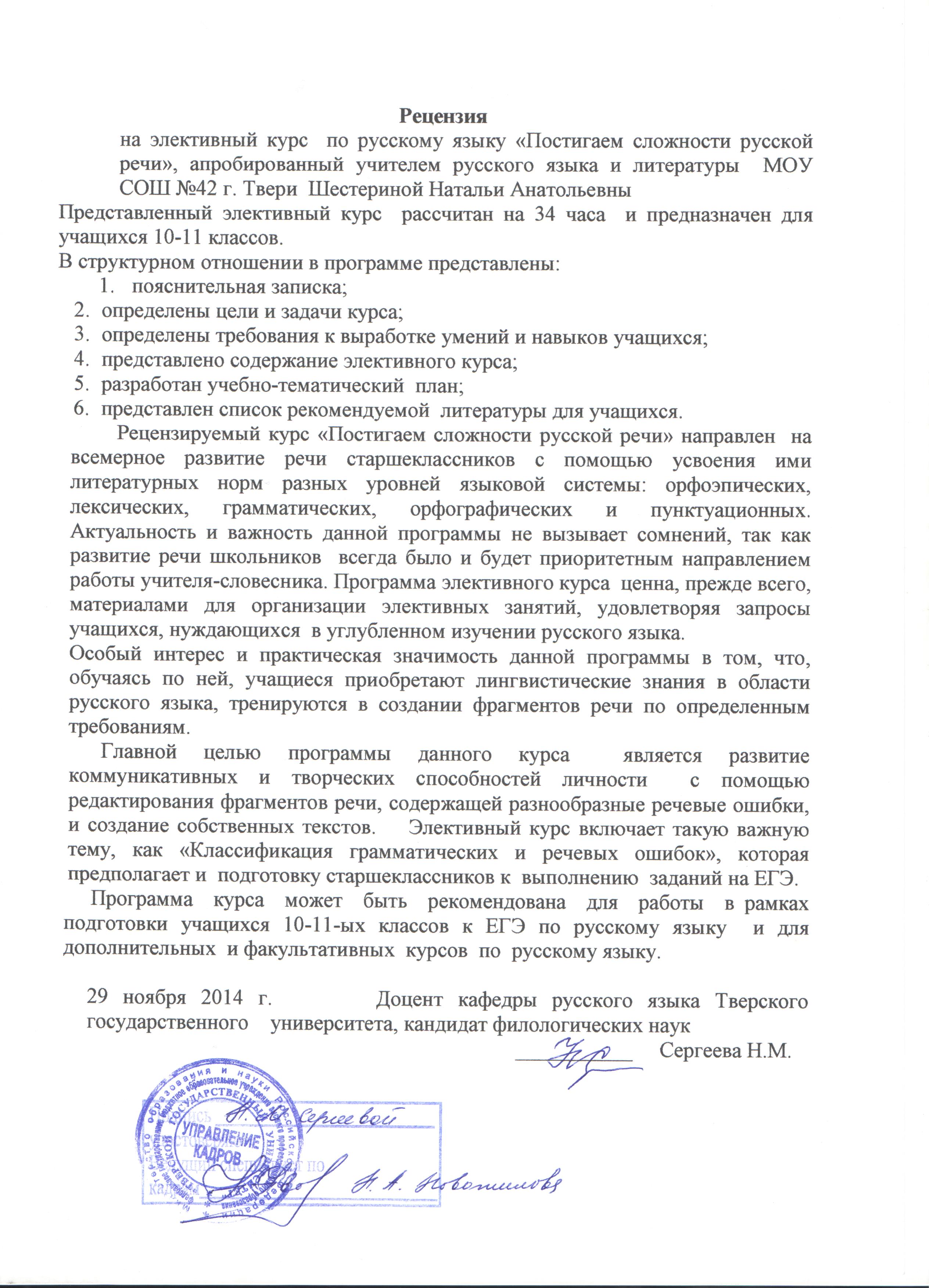 «Согласовано»Заместитель директора по учебно-воспитательной работе                       /_________--/«___» ___________ 20__г. «Утверждаю»Директор МОУ СОШ № 42____________/А.Н.Будаков /«___» ___________ 20__г.Приказ от ________№______